JMENNÝ SEZNAM DĚTÍ - přiložte k přihlášceUpozornění – registrační formuláře pro označení práce v kategorii Film/Animace zasílejte pouze elektronicky na e-mail: children@lidice-memorial.cz. 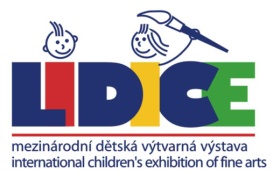 52. MEZINÁRODNÍ DĚTSKÁ VÝTVARNÁ VÝSTAVA LIDICE 2024PŘIHLÁŠKA PRO ŠKOLU52. MEZINÁRODNÍ DĚTSKÁ VÝTVARNÁ VÝSTAVA LIDICE 2024PŘIHLÁŠKA PRO ŠKOLU52. MEZINÁRODNÍ DĚTSKÁ VÝTVARNÁ VÝSTAVA LIDICE 2024PŘIHLÁŠKA PRO ŠKOLU52. MEZINÁRODNÍ DĚTSKÁ VÝTVARNÁ VÝSTAVA LIDICE 2024PŘIHLÁŠKA PRO ŠKOLU52. MEZINÁRODNÍ DĚTSKÁ VÝTVARNÁ VÝSTAVA LIDICE 2024PŘIHLÁŠKA PRO ŠKOLU52. MEZINÁRODNÍ DĚTSKÁ VÝTVARNÁ VÝSTAVA LIDICE 2024PŘIHLÁŠKA PRO ŠKOLUVyplní škola: Vyplní škola: Vyplní škola: Vyplní škola: Vyplní škola: Vyplní škola: Vyplní škola: Název školy:Adresa školy:IČO:PSČMěstoE-mail školy:Web školy:Telefon:Pedagog:E-mail
pedagoga:ZUŠ – počet dětí navštěvující výtvarný obor:ZUŠ – počet dětí navštěvující výtvarný obor:MŠ, ZŠ, aj. – celkový počet dětí ve škole:MŠ, ZŠ, aj. – celkový počet dětí ve škole:MŠ, ZŠ, aj. – celkový počet dětí ve škole:Příjmení dítěteJménoVěkNázev díla, technika1.2.3.4.5.6.7.8.9.10.11.12.13.14.15.16.52. MEZINÁRODNÍ DĚTSKÁ VÝTVARNÁ VÝSTAVA LIDICE 2024ŠTÍTEK PRO OZNAČENÍ PRÁCE52. MEZINÁRODNÍ DĚTSKÁ VÝTVARNÁ VÝSTAVA LIDICE 2024ŠTÍTEK PRO OZNAČENÍ PRÁCE52. MEZINÁRODNÍ DĚTSKÁ VÝTVARNÁ VÝSTAVA LIDICE 2024ŠTÍTEK PRO OZNAČENÍ PRÁCE52. MEZINÁRODNÍ DĚTSKÁ VÝTVARNÁ VÝSTAVA LIDICE 2024ŠTÍTEK PRO OZNAČENÍ PRÁCE52. MEZINÁRODNÍ DĚTSKÁ VÝTVARNÁ VÝSTAVA LIDICE 2024ŠTÍTEK PRO OZNAČENÍ PRÁCE52. MEZINÁRODNÍ DĚTSKÁ VÝTVARNÁ VÝSTAVA LIDICE 2024ŠTÍTEK PRO OZNAČENÍ PRÁCE52. MEZINÁRODNÍ DĚTSKÁ VÝTVARNÁ VÝSTAVA LIDICE 2024ŠTÍTEK PRO OZNAČENÍ PRÁCEJméno:Jméno:Věk:Rok narození:Příjmení:Příjmení:ChlapecDívkaNázev práce:Název práce:TechnikaTechnikaŠkola:Škola:Adresa školy:Adresa školy:Město:Město:Země:Země:E-mail školy:E-mail školy:Web školy:Telefon :Web školy:Telefon :Pedagog:Pedagog:E-mail pedagoga:E-mail pedagoga: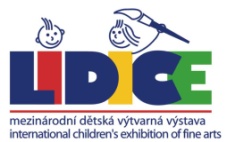 52. MEZINÁRODNÍ DĚTSKÁ VÝTVARNÁ VÝSTAVA LIDICE 2024 REGISTRAČNÍ FORMULÁŘ - film / animace52. MEZINÁRODNÍ DĚTSKÁ VÝTVARNÁ VÝSTAVA LIDICE 2024 REGISTRAČNÍ FORMULÁŘ - film / animace52. MEZINÁRODNÍ DĚTSKÁ VÝTVARNÁ VÝSTAVA LIDICE 2024 REGISTRAČNÍ FORMULÁŘ - film / animace52. MEZINÁRODNÍ DĚTSKÁ VÝTVARNÁ VÝSTAVA LIDICE 2024 REGISTRAČNÍ FORMULÁŘ - film / animace52. MEZINÁRODNÍ DĚTSKÁ VÝTVARNÁ VÝSTAVA LIDICE 2024 REGISTRAČNÍ FORMULÁŘ - film / animace52. MEZINÁRODNÍ DĚTSKÁ VÝTVARNÁ VÝSTAVA LIDICE 2024 REGISTRAČNÍ FORMULÁŘ - film / animaceJméno:Věk:Rok narození:Příjmení:ChlapecDívkaNázev filmu:KategorieKategoriea) film-dokument animacea) film-dokument animaceOdkaz na uložení filmu - YoutubeŠkola:Adresa školy:Město:Země:Země:E-mail školy:Web školy:Telefon:Web školy:Telefon:Pedagog:E-mail pedagoga:E-mail pedagoga: